Αριθμός Μελέτης:128/2020Τίτλος:«Προμήθεια αναλωσίμων εκτυπωτών και λοιπών μηχανών γραφείου»Προϋπολογισμός Μελέτης:15.996,00 €Οικονομικό Έτος:2020Ι.ΤΕΧΝΙΚΗ ΕΚΘΕΣΗΜε την παρούσα μελέτη προϋπολογισμού 12.900,00 € (χωρίς το Φ.Π.Α.) προβλέπεται η προμήθεια αναλωσίμων για τα εκτυπωτικά μέσα (εκτυπωτές, plotter, τηλεομοιοτυπικές συσκευές, πολυμηχανήματα και φωτοαντιγραφικά) των Υπηρεσιών του Δήμου Κοζάνης.Συγκεκριμένα τα προς προμήθεια υλικά περιλαμβάνουν:φυσίγγια γραφίτη (toner catridges)φυσίγγια μελάνης (ink catridges)μελανοταινίεςκαι άλλα αναλώσιμα είδη εκτύπωσης και παραγωγής αντιγράφων βάσει των συγκεκριμένων απαιτήσεων και αναγκών του εξοπλισμού του Δήμου. Τα είδη και οι ποσότητες των αναλωσίμων  υπαγορεύονται από τα είδη και το πλήθος των εκτυπωτικών μέσων που λειτουργούν στις υπηρεσίες του δήμου και τις προϋπολογισθείσες ανάγκες  για το χρονικό διάστημα που θα καλύπτει η σύμβαση με τον ανάδοχο της προμήθειας.Η προμήθεια θα γίνει βάσει του Ν.4412/2016.Η χρηματοδότηση της προμήθειας θα γίνει σε βάρος του Κ.Α. 00.6613.0001 κατά 15.996,00 €, οικονομικού έτους 2020.ΙΙ.ΤΕΧΝΙΚΕΣ ΠΡΟΔΙΑΓΡΑΦΕΣΤα προσφερόμενα είδη θα πρέπει να πληρούν τις παρακάτω προδιαγραφές:Κατάσταση: Τα   υπό προμήθεια είδη θα  πρέπει να είναι καινούργια, αμεταχείριστα, γνήσια και να προέρχονται από την επίσημη κατασκευάστρια εταιρία του εκτυπωτικού μέσου για το οποίο προορίζονται  (επί ποινή απορρίψεως).Παράδοση:Η παράδοση θα γίνει τμηματικά χωρίς πρόσθετη επιβάρυνση στο Δημαρχιακό Μέγαρο (Πλατεία Νίκης, 1) μετά από συνεννόηση με το Αυτοτελές Γραφείο Τεχνολογίας Πληροφορικής και Επικοινωνιών. Η αρχική παραλαβή δε θα ξεπερνά τις 10 ημέρες από την υπογραφή της σύμβασης.Η παράδοση θα εκτελείται εντός  πέντε εργάσιμων ημερών από την ειδοποίηση (η οποία θα πραγματοποιείται τηλεφωνικά ή εγγράφως) της αρμόδιας εταιρίας για τα είδη και τις ποσότητες που θα ορίζει η τελευταία. Για τυχόν καθυστερήσεις, ο ανάδοχος οφείλει να ενημερώσει εγκαίρως την Υπηρεσία.Η δαπάνη μεταφοράς θα βαρύνει τον ανάδοχο.Συσκευασία:Τα αναλώσιμα πρέπει να παραδίνονται στη γνήσια συσκευασία της επίσημης κατασκευάστριας εταιρίας. Εγγύηση καλής λειτουργίας: Όλα τα προμηθευόμενα είδη θα πρέπει να έχουν εγγύηση καλής λειτουργίας ενάμιση χρόνου για τα εκτυπωτικά μέσα που προορίζονται από την ημερομηνία παράδοσής τους, η οποία αναγράφεται στο σχετικό δελτίο αποστολής ή τιμολόγιο.Σε περίπτωση που αναλώσιμο δεν μπορεί να αναγνωριστεί/χρησιμοποιηθεί από το σχετικό εκτυπωτικό μέσο ή παρουσιάσει ελάττωμα κατά τη χρήση του θα πρέπει να ανταλλάσσεται με άλλο, το οποίο να μπορεί να αναγνωριστεί/χρησιμοποιηθεί κανονικά. Σε περίπτωση που περισσότερα από το 15% των υλικών μίας παράδοσης είναι ελαττωματικά, ο Δήμος μπορεί, προληπτικά, να επιλέξει να τα επιστρέψει όλα (ή τμήμα τους), προς έλεγχο και αντικατάσταση. Τυχόν «κρυμμένα» ελαττώματα τα οποία έχουν ως αποτέλεσμα την κακή εκτύπωση ή την παντελή έλλειψη εκτύπωσης, αφού διαπιστωθούν από την Υπηρεσία, δημιουργούν υποχρέωση του προμηθευτή για αντικατάσταση όλης της λοιπής ποσότητας, καθώς και των ελαττωματικών υλικών που εντοπίστηκαν και χρησιμοποιήθηκαν μερικώς, χωρίς καμία οικονομική επιβάρυνση του Δήμου. Σε περίπτωση που ελαττωματικά υλικά παραδίδονται κατ’ εξακολούθηση (περισσότερες από 2 φορές), ο Δήμος έχει το δικαίωμα να καταγγείλει τη σχετική σύμβαση.  Βλάβες που δύνανται να προκύψουν από χρήση του ανταλλακτικού με υπαιτιότητα του προμηθευτή (ανταλλακτικά που δεν είναι γνήσια ή ανταλλακτικά που έχει παρέλθει η ημερομηνία λήξης τους κ.α.), οφείλεται να διορθωθούν από τον προμηθευτή χωρίς κανένα κόστος για το Δήμο (περιλαμβάνει μεταφορά, εργασία, ανταλλακτικά ή/και αντικατάσταση κλπ).Ημερομηνία Λήξης Αναλωσίμων:Τα μελάνια θα πρέπει να έχουν ημερομηνία λήξης τουλάχιστον 1 χρόνο και 6 μήνες μετά την ημερομηνία παράδοσής τους.Σε περίπτωση που παραδοθούν αναλώσιμα που λήγουν πριν από την οριζόμενη ημερομηνία, ο ανάδοχος είναι υποχρεωμένος να τα παραλάβει και αντικαταστήσει με τεμάχια που πληρούν το συγκεκριμένο περιορισμό με δικό του κόστος και σε  χρονικό διάστημα που θα συμφωνηθεί με την αρμόδια υπηρεσία.Λοιπά:Θα πρέπει, επί ποινή απορρίψεως, να κατατεθεί υπεύθυνη δήλωση του Ν.1599/86, στην οποία θα αναφέρεται ότι το κάθε είδος που προσφέρει ο υποψήφιος προμηθευτής είναι γνήσιο  και όχι συμβατό ή ανακατασκευασμένο.Ο κάθε προμηθευτής μπορεί να φέρει, την οικονομική του προσφορά σε επεξεργάσιμη ηλεκτρονική μορφή (π.χ. ODF, MS-Excel) ή σε έντυπο τιμολόγιο προσφοράς συμπληρώνοντας τις στήλες «Τιμή Μονάδας» και «Δαπάνη».                                                                                                                                                           21/5/2020ΙΙΙ.	ΕΝΔΕΙΚΤΙΚΟΣ ΠΡΟΫΠΟΛΟΓΙΣΜΟΣ                                                                                                                                                          21/5/2020Τελευταί«Προμήθεια αναλώσιμων εκτυπωτών και λοιπών μηχανών ΓΡΑΦΕΙΟΥ»προς ΤΗΝ ΕΠΙΤΡΟΠΗ ΔΙΑΓΩΝΙΣΜΟΥ ΚΑΙ ΑΞΙΟΛΟΓΗΣΗΣ ΔΗΜΟΥ ΚΟΖΑΝΗΣ  ΕΛΛΗΝΙΚΗ ΔΗΜΟΚΡΑΤΙΑΝΟΜΟΣ ΚΟΖΑΝΗΣΔΗΜΟΣ ΚΟΖΑΝΗΣΚοζάνη, 21/5/2020ΠΡΟΫΠΟΛΟΓΙΣΜΟΣ ΔΑΠΑΝΗΣ:12.900,00 €Φ.Π.Α. 24%:3.096,00 €ΣΥΝΟΛΟ ΑΠΑΙΤΟΥΜΕΝΗΣ ΠΙΣΤΩΣΗΣ15.996,00 €(CPV):30192300-4ΜελανοταινίεςΕΛΛΗΝΙΚΗ ΔΗΜΟΚΡΑΤΙΑΚοζάνη,  21/5/2020δημοσ κοζανησΑυτοτελεσ γραφειο τεχνολογιασ πληροφορικησ επικοινωνιων και ποιοτητασΜελέτη:«Προμήθεια αναλωσίμων εκτυπωτών και λοιπών μηχανών γραφείου».Αριθ.Μελέτης:128/2020Προϋπολογισμός:15.996,00 € (με το Φ.Π.Α.)21/5/2020      ΕλέγχθηκεΘεωρήθηκε Ο Συντάξας    Η ΠροϊσταμένηΟ ΔήμαρχοςΓαρύφαλλος  ΛιτζερίνοςΤΕ ΠληροφορικόςΦωτεινή ΠατσιούραΠΕ ΠληροφορικόςΛάζαρος Μαλούτας      ΕλέγχθηκεΘεωρήθηκε Ο Συντάξας    Η ΠροϊσταμένηΟ ΔήμαρχοςΓαρύφαλλος  ΛιτζερίνοςΤΕ ΠληροφορικόςΦωτεινή ΠατσιούραΠΕ ΠληροφορικόςΛάζαρος Μαλούταςα/αΠεριγραφήΜονάδα ΜέτρησηςΠοσότηταΤιμή ΜονάδαςΔαπάνη (Ευρώ)Εκτυπωτές - ΠολυμηχανήματαLexmark E260d /dn1Lexmark  E260A11E Black (3.500 σελ.)τμχ.19393Lexmark MS510dn2Lexmark  50F2000 Black (1.500 σελ.)τμχ.355165Lexmark T652dn3Lexmark  T650Η11Ε Black (25.000 σελ.)τμχ.42901160Lexmark MX3174Lexmark  51B2000 Black (2.500 σελ.)τμχ.1560900HP LaserJet 13205HP Toner 49A Black Q5949A (2.500 σελ.)τμχ.17878HP Color LaserJet 4700dn6HP 643A Magenta LaserJet Toner Cartridge Q5953A(10.000 σελ.)τμχ.1230230HP Laserjet M12127HP 85A  Toner Cartridge CE285A (1.600 σελ.)τμχ.16060HP LaserJET P10058HP Toner 35A Black CB435A (1.500 σελ.)τμχ.250100HP Laserjet 10109HP 12A  Toner Cartridge Q2612A (2.000 σελ.)τμχ.567335HP LaserJET P201410HP Toner 53X Black Q7553X (7.000 σελ.)τμχ.1170170HP LaserJet 2600N11HP Toner 124A Black Q6000A (2.500 σελ.)τμχ.28116212HP Toner 124A Cyan Q6001A (2.000 σελ.)τμχ.1888813HP Toner 124A Yellow Q6002A (2.000 σελ.)τμχ.1888814HP Toner 124A Magenta Q6003A (2.000 σελ.)τμχ.18888HP LaserJet 2420dn 15HP Toner 11A Black Q6511A (6.000 σελ.)τμχ.2128256HP LaserJet 450016HP 901 Black Cartridge CC653AE (200 σελ.)τμχ.1202017HP 901Tri-Color Cartridge CC656AE (360 σελ.)τμχ.12424HP Color LaserJet 5550dn18 HP 645A Black LaserJet Toner Cartridge C9730A (13.000 σελ.)τμχ.130030019HP 645A Cyan LaserJet Toner Cartridge C9731A (12.000 σελ.)τμχ.237074020HP 645A Magenta LaserJet Toner Cartridge C9733A  (12.000 σελ.)τμχ.237074021 ΗP 645A Yellow LaserJet Toner Cartridge C9732A (12.000 σελ.)τμχ.2370740Samsung 3375 FD22Samsung Toner MLT-D204L Black (5.000 σελ.)τμχ.1695152023 Samsung  Imaging Unit MLT-R204/SEE (30.000 σελ.)τμχ.490360Samsung ML-167024Samsung Toner MLT-D1042S Black (1.500 σελ.)τμχ.18611098Samsung Xpress SL-M2026Samsung M-202225Samsung Toner MLT-D111S Black (1.000 σελ.)τμχ.1349637Samsung SCX-4623F26Samsung Toner MLT-D1052S Black (1.500 σελ.)τμχ.758406Samsung SF-760PSamsung ML-216027Samsung Toner MLT-D101S Black (1.500 σελ.)τμχ.656336Samsung Xpress M2875-FNSamsung Xpress M2675-FN28Samsung Toner MLT-D116L Black (3.000 σελ.)τμχ.1954102629Samsung R116 Imaging Unit MLT-R116/SEE (9.000 σελ.)τμχ.15050BROTHER FAX284530Brother Toner TN-2210 Black τμχ.14242CANON IPF 77031 Canon PFI 107MBK (6704B001) Mate Black 130ml τμχ.45120432 Canon PFI 107BK (6705B001) Black 130ml  τμχ.25110233 Canon PFI 107C (6706B001) Cyan 130ml  τμχ.1515134 Canon PFI 107M (6707B001) Magenta 130ml  τμχ.1515135 Canon PFI 107Y (6708B001) Yellow 130ml  τμχ.15151EPSON M 230036 Epson Toner S050583 Black (3.000 σελ.)τμχ.1114114EPSON M 1400EPSON AcuLaser MX1437Epson S050652 Toner  (1.000 σελ.)τμχ.563315ΜΕΡΙΚΟ ΣΥΝΟΛΟΜΕΡΙΚΟ ΣΥΝΟΛΟΜΕΡΙΚΟ ΣΥΝΟΛΟ12.900,00Φ.Π.Α. 24%Φ.Π.Α. 24%Φ.Π.Α. 24%3.096,00ΤΕΛΙΚΟ ΣΥΝΟΛΟΤΕΛΙΚΟ ΣΥΝΟΛΟΤΕΛΙΚΟ ΣΥΝΟΛΟ15.996,00      ΕλέγχθηκεΘεωρήθηκε Ο Συντάξας    Η ΠροϊσταμένηΟ ΔήμαρχοςΓαρύφαλλος  ΛιτζερίνοςΤΕ ΠληροφορικόςΦωτεινή ΠατσιούραΠΕ ΠληροφορικόςΛάζαρος ΜαλούταςΕΝΤΥΠΟ ΟΙΚΟΝΟΜΙΚΗΣ ΠΡΟΣΦΟΡΑΣΕΝΤΥΠΟ ΟΙΚΟΝΟΜΙΚΗΣ ΠΡΟΣΦΟΡΑΣΕΝΤΥΠΟ ΟΙΚΟΝΟΜΙΚΗΣ ΠΡΟΣΦΟΡΑΣΕΝΤΥΠΟ ΟΙΚΟΝΟΜΙΚΗΣ ΠΡΟΣΦΟΡΑΣΕΝΤΥΠΟ ΟΙΚΟΝΟΜΙΚΗΣ ΠΡΟΣΦΟΡΑΣΕΝΤΥΠΟ ΟΙΚΟΝΟΜΙΚΗΣ ΠΡΟΣΦΟΡΑΣα/αΠεριγραφήΜονάδα ΜέτρησηςΠοσότηταΤιμή ΜονάδαςΔαπάνη (Ευρώ)Εκτυπωτές - ΠολυμηχανήματαLexmark E260d /dn1Lexmark  E260A11E Black (3.500 σελ.)τμχ.1Lexmark MS510dn2Lexmark  50F2000 Black (1.500 σελ.)τμχ.3Lexmark T652dn3Lexmark  T650Η11Ε Black (25.000 σελ.)τμχ.4Lexmark MX3174Lexmark  51B2000 Black (2.500 σελ.)τμχ.15HP LaserJet 13205HP Toner 49A Black Q5949A (2.500 σελ.)τμχ.1HP Color LaserJet 4700dn6HP 643A Magenta LaserJet Toner Cartridge Q5953A(10.000 σελ.)τμχ.1HP Laserjet M12127HP 85A  Toner Cartridge CE285A (1.600 σελ.)τμχ.1HP LaserJET P10058HP Toner 35A Black CB435A (1.500 σελ.)τμχ.2HP Laserjet 10109HP 12A  Toner Cartridge Q2612A (2.000 σελ.)τμχ.5HP LaserJET P201410HP Toner 53X Black Q7553X (7.000 σελ.)τμχ.1HP LaserJet 2600N11HP Toner 124A Black Q6000A (2.500 σελ.)τμχ.212HP Toner 124A Cyan Q6001A (2.000 σελ.)τμχ.113HP Toner 124A Yellow Q6002A (2.000 σελ.)τμχ.114HP Toner 124A Magenta Q6003A (2.000 σελ.)τμχ.1HP LaserJet 2420dn 15HP Toner 11A Black Q6511A (6.000 σελ.)τμχ.2HP LaserJet 450016HP 901 Black Cartridge CC653AE (200 σελ.)τμχ.117HP 901Tri-Color Cartridge CC656AE (360 σελ.)τμχ.1HP Color LaserJet 5550dn18 HP 645A Black LaserJet Toner Cartridge C9730A (13.000 σελ.)τμχ.119HP 645A Cyan LaserJet Toner Cartridge C9731A (12.000 σελ.)τμχ.220HP 645A Magenta LaserJet Toner Cartridge C9733A  (12.000 σελ.)τμχ.221 ΗP 645A Yellow LaserJet Toner Cartridge C9732A (12.000 σελ.)τμχ.2Samsung 3375 FD22Samsung Toner MLT-D204L Black (5.000 σελ.)τμχ.1623 Samsung  Imaging Unit MLT-R204/SEE (30.000 σελ.)τμχ.4Samsung ML-167024Samsung Toner MLT-D1042S Black (1.500 σελ.)τμχ.18Samsung Xpress SL-M2026Samsung M-202225Samsung Toner MLT-D111S Black (1.000 σελ.)τμχ.13Samsung SCX-4623F26Samsung Toner MLT-D1052S Black (1.500 σελ.)τμχ.7Samsung SF-760PSamsung ML-216027Samsung Toner MLT-D101S Black (1.500 σελ.)τμχ.6Samsung Xpress M2875-FNSamsung Xpress M2675-FN28Samsung Toner MLT-D116L Black (3.000 σελ.)τμχ.1929Samsung R116 Imaging Unit MLT-R116/SEE (9.000 σελ.)τμχ.1BROTHER FAX284530Brother Toner TN-2210 Black τμχ.1CANON IPF 77031 Canon PFI 107MBK (6704B001) Mate Black 130ml τμχ.432 Canon PFI 107BK (6705B001) Black 130ml  τμχ.233 Canon PFI 107C (6706B001) Cyan 130ml  τμχ.134 Canon PFI 107M (6707B001) Magenta 130ml  τμχ.135 Canon PFI 107Y (6708B001) Yellow 130ml  τμχ.1EPSON M 230036 Epson Toner S050583 Black (3.000 σελ.)τμχ.1EPSON M 1400EPSON AcuLaser MX1437Epson S050652 Toner  (1.000 σελ.)τμχ.5ΜΕΡΙΚΟ ΣΥΝΟΛΟΜΕΡΙΚΟ ΣΥΝΟΛΟΜΕΡΙΚΟ ΣΥΝΟΛΟΦ.Π.Α. 24%Φ.Π.Α. 24%Φ.Π.Α. 24%ΤΕΛΙΚΟ ΣΥΝΟΛΟΤΕΛΙΚΟ ΣΥΝΟΛΟΤΕΛΙΚΟ ΣΥΝΟΛΟ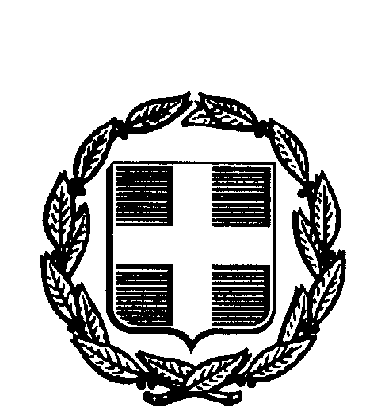 